EASTERN MEDITERRANEAN UNIVERSITY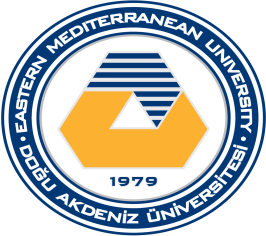 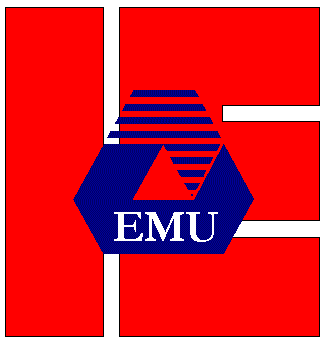 Faculty of EngineeringDepartment of INDUSTRIAL ENGINEERINGCOURSE OUTLINEIENG490 / MANE490 Introduction to Manufacturing & Service Systems Design2023-2024 FallCOURSE DESCRIPTIONThe course aims to prepare the senior year students for their Manufacturing and Service Systems Design Project course (IENG492). The students are first introduced to the type of the manufacturing or service system that they are going to design as the requirement of IENG492 during the next academic semester. Then they are asked to conduct a market survey, submit information on the types of products/services they are going to produce, amount of sales, prices, competing producers, processes required to producing and distributing them, and relevant standards/laws/rules and regulations available in the place where the system will be established. Additionally, students are required to design the products/services, make forecasting for their sales, and prepare a feasibility study of the system.COURSE OBJECTIVESDesigning the structure of a company fitted to the activity of the company in an economic way (Contributing Student Outcomes 2, 4, 7)Analyzing a market (size, competitors, product types, etc.) and determining market share (Contributing Student Outcomes 1, 2, 6, 7)  Describing and selecting products (Contributing Student Outcomes 2, 7)   Understanding, describing and selecting technology (Contributing Student Outcomes 2, 7)  Capacity planning (Contributing Student Outcomes 1, 2, 6, 7)  Selecting production processes to a finished product (Contributing Student Outcomes 2, 4, 7)  Selecting machinery and equipment in an economic way (Contributing Student Outcomes 1, 2, 4, 6, 7)  Designing a material handling system (Contributing Student Outcomes 2, 4, 7)  Searching standards, rules, regulations related with a considered production system (Contributing Student Outcomes 2, 7)  Using several software programs (Contributing Student Outcomes 1, 2, 4)  Preparing a Term Project (Working effectively in multidisciplinary teams, making an independent research, applying related techniques in real life environment, and writing and presenting a technical report on the results) (Contributing Student Outcomes 2, 3, 4, 5, 7)  COURSE LEARNING OUTCOMESOn successful completion of this course, students are expected to develop knowledge and understanding of:Applying fundamental concepts, techniques and methodologies of the discipline to design a complex industrial or service systemThe relationships between various problems of different fields of IE/MANE Developing the ability to think criticallyImportance of conducting an independent research and integration of the findings through a proper project team work by demonstrating involvement in and support for team activitiesImportance   of   effective   communication   with   team   members,   faculty   and professionals in the fieldSimulating and predicting the behavior of system design alternatives under various valid conditionsThe importance of standards in engineering designOn successful completion of this course, students are expected to develop their skills in:  The synthesis of the techniques and methodologies of IE/MANEWorking in a project team with faculty advisingAchieving common goals through proper team work and bearing the consequences of personal choicesExtracting relevant information from all available sources (including all forms of  information technology, library searching, professionals etc.) related to the projectUsing engineering standards in designConsidering realistic constraints that influence designPerforming feasibility studies and financial analysis of a real world projectUsing relevant software for decision makingGenerating and assessment of alternative plansEffective communication of team members to accomplish project activitiesThe ability to design, deliver and defend a group presentation of completed project and sell their solutions to managementSubmitting periodic complete, well-organized quality project reportsOn successful completion of this course, students are expected to develop their appreciation of and respect for values and attitudes regarding the issues of:Understanding of professional behaviors, engineering and professional ethicsSharing the  responsibilities and  recognition of  the  need for  and  an  ability to engage in life-long learningRole of IE/MANE practices in solving real world problems Understanding and incorporating human behavior, capabilities and well being in designing safe work system environmentImportance of environmental sensitivity and human factors in assessment of alternative designsUnderstanding of global, environmental, and social impacts of engineering solutions Importance of adhering to work schedules in real worldTEXTBOOKThis course has no special textbook. However the book below discusses all chapters of industrial/management engineering important in this course.Wayne C. Turner, Joe H. Mize, Kenneth E. Case, John W. Nazemetz, Introduction to Industrial and Systems Engineering, Third editition, Prentice Hall, ISBN 0-13-481789-3.Lecture Notes:  Students are expected to make their own notes. Also, note that on each report to be submitted, the team will be asked to sign the following statement:“We declare that, except where we have indicated, the work we are submitting in this assignment is our own work.”PLEASE KEEP THIS COURSE OUTLINE FOR FUTURE REFERENCE AS IT CONTAINS IMPORTANT INFORMATION!!! Course Code IENG490 / MANE490 Course Level Fourth Year Course Title Introduction to Manufacturing and Service  Systems Design Course Type Area Core Credit Value (1, 0, 1) 1 ECTS credit value 1 Pre-requisite(s)  - Co-requisite(s) IENG310/MANE300 Instructor Names & Offices e-mails Office Telephone Instructors Dr. Gökhan İzbırak – Office No: C107 gokhan.izbirak@emu.edu.tr +90 392 630 1589 Dr. Oğuzhan Kırılmaz – Office No: B105 oguzhan.kirilmaz@emu.edu.tr +90 392 630 3242 Assistants Behzad S., Aysun P., Khaoula C.,Masoud T. Course Schedule Weekly meetings on Tuesdays Course web link  lms.emu.edu.tr   lms.emu.edu.tr   lms.emu.edu.tr EXTENDED READING LISTNote that aside from these books, EMU Library has quite a good collection of books on the intermediate and advanced levels in the related fields of industrial/management engineering discipline. EMU library can be searched at: https://library.emu.edu.tr/en GRADING CRITERIAAlthough the student’s overall grade will be based on the general assessment of the course coordinators, the following percentages may give an idea about the relative importance of various assessment tools. The course coordinators reserve the right to modify these percentages in case they deem it necessary.Semester letter grades will be announced in EMU web site by the Registrar’s Office after the last day for the submission of letter grades to the Registrar. Students should not insist on asking their letter grades to the course coordinator before this announcement.RELATIONSHIP WITH OTHER COURSESIt is a synthesis course of all the previously taken courses and also a preparation for the graduation project course (IENG/MANE492 Manufacturing and Service Systems Design) of the followingt semester.LEARNING / TEACHING METHODTeaching will be based on enabling the students to understand the concepts and procedures in each topic section and to be able to apply them. To do this the course will be organized into two modules: Discussion Meetings (Contact Hours) and Laboratory sessions. Discussion Meetings (Contact Hours):  The discussion meeting slots for each group will be announced as soon as the groups are formed.. It is mandatory for each member of the team to be present during the discussions with his/her team. Students are encouraged to ask questions of clarification during scheduled discussion meetings. Teams must present their weekly work during these discussion meetings. Students may prefer to show and discuss their work on the computer. No show in the meetings will have negative effect on the final grade. Laboratory Work:   Throughout the semester, there will be several laboratory sessions, which will be conducted by the assistants, to do various computer exercises that require the use of IE/OR software available in the laboratory. Laboratory sessions will always be held in the Department’s PC Labs and their dates announced in advance. If you have any problem in these sessions please try to resolve your problem with the assistants first. Office Hours: If students have difficulty in understanding any material after they have tried their best, they should consult their assistants and instructor during their office hours only. However, if you wish to meet the instructor outside of their office hours, please call him by phone or send an e-mail first to make an appointment.NG (Nil-grade): Conditions that may lead to NG (Nil-grade):Not submitting the Progress Report or the Final Report.Not attending the Project Presentation.Having an attendance to discussion meetings less than 75%.Having an attendance to lab sessions less than 50%.Objections: Any form of document concerning work which is used by the instructor as the basis of grading will be shown to the student upon request, within a week following the announcement of the grade. The objection to any grade must be made to the assistants within that period. If, after an exam has been graded, you think an error was made in grading or you have questions about the grading of the material, please examine the exam solutions first, and then write your questions or comments on a separate sheet of paper and turn this paper to the assistants.Notes: Students are not allowed to Withdraw this course & there is NO Resit exam or graduation make-up exam for this course.Activity			          Date      .Progress Report Submission Deadline        07/11/23Final Report Submission Deadline             26/12/23Presentations Date & Schedule                   29/12/23ACADEMIC HONESTY, PLAGIARISM & CHEATINGThis is intentionally failing to give credit to sources used in writing regardless of whether they are published or unpublished. Plagiarism (which also includes any kind of cheating in exams) is a disciplinary offence and will be dealt with accordingly. According to university by laws cheating and plagiarism are serious offences punishable with disciplinary action ranging from simple failure from the exam or project/report, to more serious action (suspension from the university for up to one semester). Disciplinary action is written in student records and may appear in student transcripts. Any act not suitable for a university student will not be tolerated and may lead to formal disciplinary action. Example of this are: getting someone else to take the examinations for you, misrepresentation of your own answer sheet as another’s work, cheating, knowingly assisting other students to cheat, abusing the tolerance or breaking the discipline of the class.